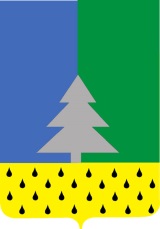 Советский район Ханты-Мансийский автономный округ – ЮграАдминистрация сельского поселения Алябьевский «20» ноября 2019                                                                                                          № 220 О внесении  изменений  в  постановление Администрации  сельского поселения Алябьевский   от 02.07.2018 № 195 «Об утверждении административного регламента  проведения проверок  при осуществлении муниципального  жилищного контроля  на территории сельского поселения Алябьевский»В  соответствии   с  Жилищным кодексом   Российской Федерации, с Федеральным законом от 06.10.2003 года № 131-ФЗ «Об общих принципах организации местного самоуправления  в  Российской  Федерации»,  Уставом сельского поселения Алябьевский:   1. Внести в постановление Администрации  сельского поселения Алябьевский  от 02.07.2018 № 195 «Об утверждении административного регламента  проведения проверок  при осуществлении муниципального  жилищного контроля  на территории сельского поселения Алябьевский»  следующие изменения:1.1. В подпункте 2 пункта 1.5. приложения слова «с согласия собственников помещений в многоквартирном доме посещать жилые помещения и проводить их обследования» заменить словами «с согласия собственников помещений в многоквартирном доме, нанимателей жилых помещений по договорам социального найма, посещать такие помещения в многоквартирном доме и проводить их обследования».2. Опубликовать настоящее  постановление в периодическом издании органов местного самоуправления в  бюллетене «Алябьевский вестник» и разместить на официальном сайте Администрации сельского поселения Алябьевский в сети Интернет.3. Настоящее постановление вступает в силу со дня  его официального опубликования.4.  Контроль  за исполнением настоящего постановления оставляю за собой.Глава сельского поселения Алябьевский                                                    Ю.А. Кочурова      ПОСТАНОВЛЕНИЕ